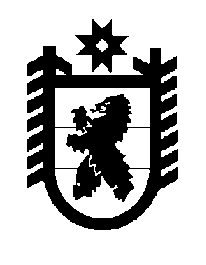 Российская Федерация Республика Карелия    ПРАВИТЕЛЬСТВО РЕСПУБЛИКИ КАРЕЛИЯРАСПОРЯЖЕНИЕот  1 октября 2018 года № 621р-Пг. Петрозаводск  1. Одобрить и подписать Соглашение между Управлением Федерального казначейства по Республике Карелия и Правительством Республики Карелия об осуществлении Управлением Федерального казначейства по Республике Карелия операций со средствами, поступающими во временное распоряжение получателей бюджетных средств Республики Карелия (далее – Соглашение).2. Контроль за реализацией Соглашения возложить на Министерство финансов Республики Карелия. 
           Глава Республики Карелия                                                              А.О. Парфенчиков